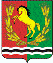 АДМИНИСТРАЦИЯ МУНИЦИПАЛЬНОГО ОБРАЗОВАНИЯ КРАСНОГОРСКИЙ  СЕЛЬСОВЕТ  АСЕКЕЕВСКОГО  РАЙОНА  ОРЕНБУРГСКОЙ  ОБЛАСТИ П О С Т А Н О В Л Е Н И Е02.03.2020                               п. Красногорский                                       №14-пО внесении изменений в постановление от 05.08.2015 №13-п «Об утверждении Порядка применения к муниципальным служащим взысканий за несоблюдение ограничений и запретов, требований о предотвращении или об урегулировании конфликта интересов и неисполнение обязанностей, установленных в целях противодействия коррупции АдминистрацииКрасногорского сельсовета Асекеевского района Оренбургской области»           В соответствии с п.6 ст. 27.1 Федерального закона от 02.03.2007 №25-ФЗ   «О муниципальной службе в российской Федерации» , руководствуясь  Уставом муниципального образования Красногорский сельсовет, постановляю:       1.Внести в постановление от 05.08.2015 №13-п «Об утверждении Порядка применения к муниципальным служащим взысканий за несоблюдение ограничений и запретов, требований о предотвращении или об урегулировании конфликта интересов и неисполнение обязанностей, установленных в целях противодействия коррупции АдминистрацииКрасногорского сельсовета Асекеевского района Оренбургской области»следующие изменения  :Пункт 3.4  Постановления  читать в следующей редакции 3.4. Взыскания применяются не позднее шести месяцев со дня поступления информации о совершении муниципальным служащим коррупционного правонарушения, не считая периодов временной нетрудоспособности муниципального служащего, нахождения его в отпуске, и не позднее трех лет со дня совершения им коррупционного правонарушения. В указанные сроки не включается время производства по уголовному делу.           2. Настоящее постановление вступает в силу после  обнародования.Глава сельсовета                                                                             К.Р.Латфулин